ve spolupráci s      a 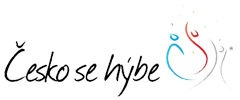 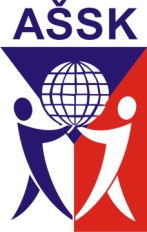 Vás zve naseminář k nové soutěžiČESKO SE HÝBE VE ŠKOLÁCH PLNÝCH ZDRAVÍTermín:		čtvrtek 13.2.2014Místo: 		Brno, Cejl 73, aula v budově JMK (z hl. nádraží tram č. 2 a 4, zastávka Körnerova)Soutěž je určena:	pro děti ve všech věkových kategoriích od MŠ až po střední školy, zdravých dětí i osob se specifickými potřebami, a to v aerobiku, tanci a gymnaticeObsah semináře: 15:30 - 15:45	zahájení, představení projektu Česko se hýbe a Česko se hýbe ve školách plných zdraví15:45 - 16:15     	pravidla soutěže 
16:15 - 16:45     	poznámky k choreografii aerobiku a stepu16:45 – 17:00    	dotazy, různéLektorka: 	PaedDr. Hana Toufarová, autorka metodických materiálů k dětskému aerobiku, rozhodčí soutěží Českého svazu aerobiku a fitness FISAF.cz, trenérka a choreogafka závodnic AC Brno (mistři světa a Evropy ve sportovním aerobiku a fitness týmech)Cena:	zdarma, seminář je hrazen z prostředků FISAF.czPřihlášky:		do 10.2.2014 na adresu toufarova@acfitness.czDotazy:	     PaedDr. Hana Toufarová,  tel. 602 934 997, toufarova@acfitness.cz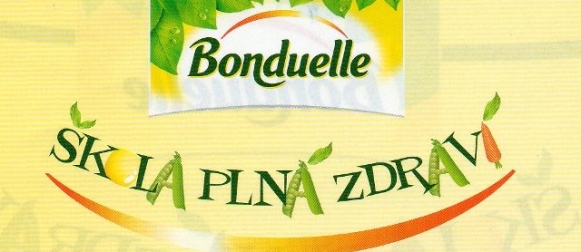 Přihláška na seminář k soutěžiČESKO SE HÝBE VE ŠKOLÁCH PLNÝCH ZDRAVÍjméno a příjmení:       …………………………………………………………………………………………                 organizace:	…………………………………………………………………………………………………telefon …………………………email adresa………………………………………………………………..         V …………………….. dne…………………..						